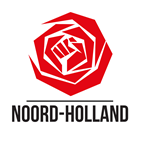 Geacht College,	In overeenstemming met artikel 45 van het Reglement van Orde voor de vergadering en andere werkzaamheden van Provinciale Staten willen wij het College van Gedeputeerde Staten het volgende vragen.InleidingMRA: Initiatief ‘Lower Energy Acceleration Programme’ moet energie-efficiëntie van ICT in datacenters optimaliseren en ruimte creëren voor toekomstbestendige en duurzame groei.Kunnen we als PNH hier meer inzet vragen? De Metropoolregio Amsterdam (MRA) werkt hard aan een slimme, groene en gezonde leefomgeving. In het licht van het Klimaatakkoord dat in juni 2019 is gepresenteerd, staan ingrijpende veranderingen op stapel. Onderdeel van de aanpak is de Energietransitie met daarin energiebesparing als belangrijke stap.De voortschrijdende digitalisering van onze maatschappij zorgt ervoor dat we steeds meer data genereren, versturen en opslaan. Datacenters faciliteren dit dataverkeer, terwijl de ICT hard- en software vaak eigendom zijn van klanten. Door de groei van datagebruik, stijgt de vraag naar elektrische energie. De verwachting is dat het toekomstig benodigd vermogen in 2030 sterk toe zal nemen ten opzichte van het huidige opgesteld vermogen.Groeiende vraag, grotere kansen (zie website LEAP):72% van het verbruikt vermogen van alle datacenters in Nederland bevindt zich in de MRA.25% van het BNP is afhankelijk van datacenters.MRA heeft wereldwijd de meeste datacenters.3-6x verwachte stijging van energieverbruik in 2018.Energie-initiatief LEAP De Amsterdam Economic Board, NLdigital, Green IT Amsterdam, Rijksdienst voor Ondernemend Nederland en de Omgevingdienst Noordzeekanaalgebied zijn LEAP (Lower Energy Acceleration Program) gestart om energie-efficiëntie van datagebruik verder te optimaliseren.  Het doel van LEAP is om het potentieel van energiebesparing van ICT binnen datacenters te benutten en zo het tempo te versnellen naar de duurzame digitale economie.Samen met koplopers vormen zij een Coalition of the Willing waarin de gehele keten is vertegenwoordigd. Naast de initiërende partijen zijn bedrijven en kennisinstellingen uit de gehele keten vertegenwoordigd in de coalitie, waaronder Albert Heijn, Dell Technologies, Deloitte, Gemeente Almere, Gemeente Amsterdam, NEP The Netherlands, ministerie van Economische Zaken, Rabobank, TU Eindhoven, VMware en de Vrije Universiteit Amsterdam. Dit initiatief wordt tevens ondersteund door de Dutch Datacenter Association. Via LEAP richt de MRA zich op verduurzaming van de datacenters. Dat lijkt de PvdA een aardig begin van bewustwording en aanpak van het enorme energieverbruik van deze belangrijke sector. Tegelijkertijd gaat de groei van deze sector en dus de impact op zowel de ruimte en het landschap als het klimaat in een onwaarschijnlijk hoog tempo.Dit baart de PvdA zorgen.LEAP richt zich met name op de datacenters intern in de MRA. Zowel verduurzaming als bewustwording en aanpak van de impact op de leefomgeving van deze centers gaat wat de PvdA betreft echter veel verder, gezien de cijfers die in deze inleiding zijn genoemd. Bovendien is het de ambitie van de MRA om ook wat de bouw van datacenters betreft verder te kijken dan haar eigen grenzen naar de rest van de provincie.De PvdA vraagt GS zich uit te spreken over het volgende.Is GS met de PvdA van oordeel dat verduurzaming van de datacenters in de MRA niet alleen intern gericht zou moeten zijn op (het gebruik van) ICT en dat op korte termijn zou moeten worden gekeken naar verdergaande verduurzaming van de datacenters zelf: verduurzaming, maar ook circulair en energieneutraal? Bijvoorbeeld door terugwinning van warmte en zon op dak?Deelt GS het oordeel van de PvdA dat binnen de MRA dit verduurzamingsproces van datacenters, waarmee via LEAP een begin is gemaakt, versneld zou moeten én kunnen worden? Welke ideeën heeft GS daarvoor?Kan GS de PvdA aangeven op welke wijze en op welke termijn de versnelling van dit verduurzamingsproces van de datacenters binnen de MRA kan worden bereikt en welke rol PNH hier in kan spelen?Namens de PvdA Statenfractie,
Annette de Vries, Statenlid (woordvoerder)Gert-Jan Leerink, Statenlid